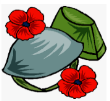 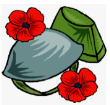 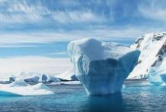 ….Term EnglishMaths ScienceHistoryGeographyArt DTMusic P.ER.E French ICTPSHEAutumn 1Brave BritainNon-fiction Diaries Non-FictionJournalistic writing Formal impersonal writing Number- Place Value Number- Addition, Subtraction, Multiplication and Division Evolution and InheritancePost 1066 Study World WarsHistorical enquiry Locate countries and UK in relation to war Locational knowledge. Key topographical features changing over time- coasts and erosion- coasts and their uses in the warPost 1066 Study World WarsHistorical enquiry Locate countries and UK in relation to war Locational knowledge. Key topographical features changing over time- coasts and erosion- coasts and their uses in the warArt work inspired by Paul NashCooking and NutritionEating habits, healthy plate- eating for survival Happy (Charanga)Tag rugby/ footballOther faithsNumbers to 100Conversation recapOccupations  MultimediaHealth and Well beingAutumn 1Brave BritainFiction Stories with flashbacksPoetry  The Power of ImageryFractions Geometry- Position and DirectionElectricityPost 1066 Study World WarsHistorical enquiry Locate countries and UK in relation to war Locational knowledge. Key topographical features changing over time- coasts and erosion- coasts and their uses in the warPost 1066 Study World WarsHistorical enquiry Locate countries and UK in relation to war Locational knowledge. Key topographical features changing over time- coasts and erosion- coasts and their uses in the warArt work related to WW2 propaganda Design and make a gadget to help someone (electronics) Pop, Rock N Roll & Jazz Music Comparative StudyHandball/ Basket ballGospelGiving information/ preferences with detail. Xmas storiesHandling DataHealth and Well beingSpring 1/2Frozen WorldsFictionSettings and characterisationNon Fiction ArgumentNumber- Decimals Number- Percentages Number- AlgebraAnimals including HumansRecap of latitude, longitude etc.Settlement and land useEnvironmental issues Endurance and journey of ShakletonBritish history beyond 1066 Changes in social history in 20th centuryRecap of latitude, longitude etc.Settlement and land useEnvironmental issues Endurance and journey of ShakletonBritish history beyond 1066 Changes in social history in 20th centuryFamous landscape artist study. Painting in their style. MonetMechanisms and moving vehicles (cams and pulleys)Classroom Jazz 2 (Glockenspiel)  Dance/ GymnasticsIncarnationWhere I live? Types of houses adjectives/detailsProgrammingLiving in the wider worldSpring 1/2Frozen WorldsNon -fiction Biography/ autobiographyFiction Narrative and playsMeasurement Converting units Perimeter, Area and Volume Number- RatioLiving things and their HabitatsRecap of latitude, longitude etc.Settlement and land useEnvironmental issues Endurance and journey of ShakletonBritish history beyond 1066 Changes in social history in 20th centuryRecap of latitude, longitude etc.Settlement and land useEnvironmental issues Endurance and journey of ShakletonBritish history beyond 1066 Changes in social history in 20th centuryFamous landscape artist study. Painting in their style. MonetDesign something to carry something in (Textiles)Bach – composer study Netball/ HockeyOther faithsSchool subjects. Likes/dislikesLiving in the wider worldSummer      1/2Ancient CivilisationsMayans and AztecsFiction  Narrative and playsNon- fiction  Explanations Geometry- Properties of Shapes Problem solving StatisticsLightThe achievements of the earliest civilizationsCentral America and MexicoGeographyKnowledge of UK and wider worldRainforests Biomes, climate zones and rivers The achievements of the earliest civilizationsCentral America and MexicoGeographyKnowledge of UK and wider worldRainforests Biomes, climate zones and rivers Mod Roc Masks for production. Clay pots (Aztecs)Design a shelter (structures)ICT- production You’ve got a friendAthletics/Outdoor AdventurousSalvationTransport/countriesRelationshipsSummer      1/2Ancient CivilisationsMayans and AztecsAuthors and textsNon- fiction Persuasive texts Fiction A short humorous story (residential- for leavers assembly)InvestigationsConsolidationScientific investigationThe achievements of the earliest civilizationsCentral America and MexicoGeographyKnowledge of UK and wider worldRainforests Biomes, climate zones and rivers The achievements of the earliest civilizationsCentral America and MexicoGeographyKnowledge of UK and wider worldRainforests Biomes, climate zones and rivers Mod Roc Masks for production. Clay pots (Aztecs)Design a shelter (structures)ICT- production End of year productionTennis/ RoundersKingdom of GodHolidays/reservations/bookings/things to doOverview Relationships